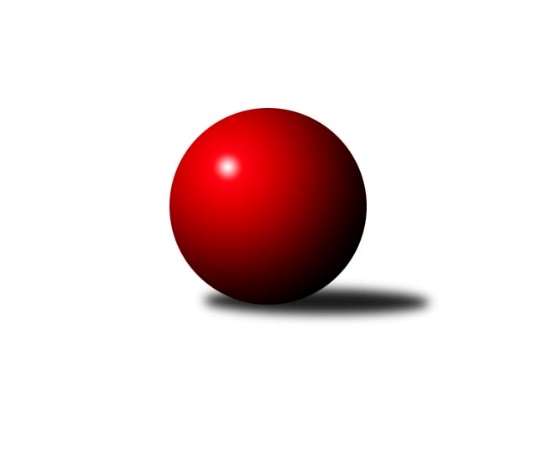 Č.10Ročník 2012/2013	1.12.2012Nejlepšího výkonu v tomto kole: 3349 dosáhlo družstvo: TJ Spartak Přerov ˝B˝3. KLM C 2012/2013Výsledky 10. kolaSouhrnný přehled výsledků:SKK Ostrava ˝A˝	- TJ Sokol Bohumín ˝A˝	7:1	3086:2991	15.0:9.0	1.12.SK Camo Slavičín ˝A˝	- TJ  Krnov ˝A˝	5:3	3210:3114	14.5:9.5	1.12.TJ Horní Benešov ˝A˝	- TJ Sokol Chvalíkovice ˝A˝	8:0	3316:3045	18.0:6.0	1.12.TJ Spartak Přerov ˝B˝	- TJ Tatran Litovel ˝A˝	6:2	3349:3279	13.5:10.5	1.12.TJ Sokol Michálkovice ˝A˝	- HKK Olomouc ˝B˝	2:6	3043:3065	8.0:16.0	1.12.Sokol Přemyslovice˝A˝	- KK Zábřeh ˝B˝	2:6	3093:3146	13.0:11.0	1.12.Tabulka družstev:	1.	TJ Horní Benešov ˝A˝	10	7	2	1	56.5 : 23.5 	139.0 : 101.0 	 3231	16	2.	KK Zábřeh ˝B˝	10	8	0	2	50.5 : 29.5 	127.5 : 112.5 	 3136	16	3.	TJ Spartak Přerov ˝B˝	10	7	1	2	49.0 : 31.0 	129.5 : 110.5 	 3141	15	4.	Sokol Přemyslovice˝A˝	10	6	2	2	47.0 : 33.0 	127.0 : 113.0 	 3119	14	5.	SK Camo Slavičín ˝A˝	10	5	2	3	42.5 : 37.5 	117.5 : 122.5 	 3162	12	6.	SKK Ostrava ˝A˝	10	4	1	5	37.0 : 43.0 	122.5 : 117.5 	 3091	9	7.	TJ Sokol Bohumín ˝A˝	10	4	0	6	35.0 : 45.0 	116.5 : 123.5 	 3055	8	8.	TJ Tatran Litovel ˝A˝	10	4	0	6	33.5 : 46.5 	122.5 : 117.5 	 3109	8	9.	TJ  Krnov ˝A˝	10	3	0	7	36.5 : 43.5 	107.0 : 133.0 	 3104	6	10.	TJ Sokol Michálkovice ˝A˝	10	3	0	7	36.0 : 44.0 	117.0 : 123.0 	 3126	6	11.	HKK Olomouc ˝B˝	10	3	0	7	34.5 : 45.5 	115.0 : 125.0 	 3107	6	12.	TJ Sokol Chvalíkovice ˝A˝	10	2	0	8	22.0 : 58.0 	99.0 : 141.0 	 3077	4Podrobné výsledky kola:	 SKK Ostrava ˝A˝	3086	7:1	2991	TJ Sokol Bohumín ˝A˝	Libor Tkáč	134 	 121 	 158 	111	524 	 2:2 	 499 	 128	124 	 125	122	Fridrich Péli	Vladimír Korta	129 	 133 	 130 	129	521 	 2:2 	 518 	 126	124 	 133	135	Petr Kuttler	Radek Foltýn *1	116 	 120 	 98 	114	448 	 1:3 	 505 	 132	116 	 133	124	Aleš Kohutek	Jiří Trnka	150 	 131 	 127 	134	542 	 3:1 	 507 	 123	139 	 122	123	Roman Honl	Pavel Gerlich	132 	 136 	 117 	147	532 	 3:1 	 472 	 136	117 	 109	110	Pavel Niesyt	Petr Holas	134 	 132 	 136 	117	519 	 4:0 	 490 	 118	131 	 127	114	Štefan Dendisrozhodčí: střídání: *1 od 66. hodu Miroslav PytelNejlepší výkon utkání: 542 - Jiří Trnka	 SK Camo Slavičín ˝A˝	3210	5:3	3114	TJ  Krnov ˝A˝	Jiří Zimek	110 	 137 	 124 	135	506 	 2:2 	 518 	 124	157 	 119	118	Bedřich Pluhař	Pavel Sláma	115 	 138 	 164 	148	565 	 3:1 	 476 	 118	120 	 126	112	Martin Koraba	Jakub Pekárek	129 	 118 	 139 	118	504 	 1:3 	 550 	 146	148 	 126	130	Vlastimil Kotrla	Rostislav Gorecký	135 	 142 	 139 	141	557 	 4:0 	 504 	 128	121 	 127	128	Petr Vaněk	Karel Ivaniš	136 	 140 	 161 	118	555 	 3:1 	 526 	 123	132 	 152	119	Martin Weiss	Libor Pekárek ml.	134 	 134 	 146 	109	523 	 1.5:2.5 	 540 	 149	134 	 134	123	Jaromír Martiníkrozhodčí: Nejlepší výkon utkání: 565 - Pavel Sláma	 TJ Horní Benešov ˝A˝	3316	8:0	3045	TJ Sokol Chvalíkovice ˝A˝	Miroslav Petřek ml.	153 	 141 	 140 	146	580 	 4:0 	 462 	 115	113 	 128	106	Josef Hendrych	Kamil Kubeša	137 	 130 	 146 	132	545 	 3:1 	 506 	 122	139 	 133	112	David Hendrych	Bohuslav Čuba	111 	 149 	 123 	169	552 	 2:2 	 535 	 123	142 	 138	132	Martin Šumník	Zdeněk Černý	118 	 130 	 148 	135	531 	 3:1 	 517 	 140	126 	 118	133	Vladimír Valenta	Zbyněk Černý	144 	 116 	 134 	129	523 	 2:2 	 509 	 127	138 	 135	109	Petr Hendrych	Tomáš Černý	138 	 146 	 152 	149	585 	 4:0 	 516 	 127	134 	 126	129	Jakub Hendrychrozhodčí: Nejlepší výkon utkání: 585 - Tomáš Černý	 TJ Spartak Přerov ˝B˝	3349	6:2	3279	TJ Tatran Litovel ˝A˝	Petr Vácha	149 	 140 	 152 	135	576 	 2:2 	 554 	 127	142 	 144	141	Kamil Axman	Milan Kanda	141 	 125 	 147 	160	573 	 2:2 	 562 	 142	151 	 141	128	Petr Axman	Jiří Divila st.	150 	 124 	 119 	139	532 	 1.5:2.5 	 552 	 162	124 	 131	135	David Čulík	Vojtěch Venclík	115 	 146 	 155 	160	576 	 3:1 	 562 	 153	142 	 127	140	Jiří Čamek	Ondřej Topič	130 	 129 	 129 	128	516 	 1:3 	 541 	 114	137 	 145	145	Jiří Kráčmar	Petr Pavelka ml	141 	 139 	 159 	137	576 	 4:0 	 508 	 120	124 	 128	136	Jiří Fiala *1rozhodčí: střídání: *1 od 61. hodu František BalekaNejlepšího výkonu v tomto utkání: 576 kuželek dosáhli: Petr Vácha, Vojtěch Venclík, Petr Pavelka ml	 TJ Sokol Michálkovice ˝A˝	3043	2:6	3065	HKK Olomouc ˝B˝	Michal Zych	118 	 132 	 114 	109	473 	 1:3 	 500 	 131	140 	 107	122	Dušan Říha	Petr Řepecký	131 	 131 	 132 	131	525 	 1:3 	 548 	 140	149 	 141	118	Josef Šrámek	Václav Hrejzek	123 	 133 	 124 	138	518 	 1:3 	 494 	 126	137 	 126	105	Aleš Čapka	Petr Jurášek	134 	 128 	 133 	144	539 	 2:2 	 527 	 124	149 	 136	118	Jiří Kropáč	Tomáš Rechtoris *1	123 	 109 	 147 	140	519 	 2:2 	 507 	 130	132 	 126	119	Milan Sekanina	Josef Linhart	125 	 106 	 111 	127	469 	 1:3 	 489 	 117	120 	 118	134	Jan Tögel *2rozhodčí: střídání: *1 od 61. hodu Josef Jurášek, *2 od 91. hodu Leopold JašekNejlepší výkon utkání: 548 - Josef Šrámek	 Sokol Přemyslovice˝A˝	3093	2:6	3146	KK Zábřeh ˝B˝	Milan Zezulka	134 	 143 	 137 	134	548 	 4:0 	 503 	 121	132 	 121	129	Jan Körner	Milan Dvorský	131 	 128 	 142 	110	511 	 2:2 	 521 	 146	114 	 140	121	Josef Karafiát	Vojtěch Jurníček	128 	 129 	 110 	125	492 	 2:2 	 503 	 129	116 	 146	112	Václav Švub	Eduard Tomek	121 	 141 	 138 	138	538 	 4:0 	 516 	 117	136 	 131	132	Michal Albrecht	Jiří Zezulka st.	133 	 126 	 124 	126	509 	 0:4 	 559 	 134	133 	 150	142	Jiří Michálek	Miroslav Ondrouch	118 	 103 	 128 	146	495 	 1:3 	 544 	 141	126 	 153	124	Milan Šularozhodčí: Nejlepší výkon utkání: 559 - Jiří MichálekPořadí jednotlivců:	jméno hráče	družstvo	celkem	plné	dorážka	chyby	poměr kuž.	Maximum	1.	Michal Zych 	TJ Sokol Michálkovice ˝A˝	549.18	374.6	174.6	5.9	4/4	(585)	2.	Tomáš Černý 	TJ Horní Benešov ˝A˝	545.29	367.6	177.7	2.9	3/4	(590)	3.	Kamil Kubeša 	TJ Horní Benešov ˝A˝	544.64	362.8	181.8	3.1	4/4	(578)	4.	Milan Zezulka 	Sokol Přemyslovice˝A˝	542.79	363.9	178.9	3.9	4/4	(562)	5.	Zdeněk Černý 	TJ Horní Benešov ˝A˝	539.71	362.9	176.8	4.4	4/4	(561)	6.	Miroslav Petřek  ml.	TJ Horní Benešov ˝A˝	539.33	366.6	172.8	5.3	3/4	(580)	7.	Milan Kanda 	TJ Spartak Přerov ˝B˝	539.19	358.9	180.3	4.1	4/4	(610)	8.	Karel Ivaniš 	SK Camo Slavičín ˝A˝	537.24	360.9	176.4	4.8	5/5	(608)	9.	Bohuslav Čuba 	TJ Horní Benešov ˝A˝	536.75	356.0	180.7	2.2	4/4	(579)	10.	Petr Holas 	SKK Ostrava ˝A˝	536.67	361.7	174.9	3.8	6/6	(563)	11.	Michal Albrecht 	KK Zábřeh ˝B˝	534.50	354.0	180.5	4.8	6/6	(602)	12.	Milan Šula 	KK Zábřeh ˝B˝	534.38	356.6	177.8	3.5	6/6	(563)	13.	Rostislav Gorecký 	SK Camo Slavičín ˝A˝	534.35	357.1	177.3	3.6	4/5	(557)	14.	Jiří Michálek 	KK Zábřeh ˝B˝	533.75	367.0	166.7	8.6	6/6	(570)	15.	Zbyněk Černý 	TJ Horní Benešov ˝A˝	532.86	358.0	174.9	2.3	4/4	(567)	16.	Jiří Zimek 	SK Camo Slavičín ˝A˝	532.27	359.4	172.8	6.4	5/5	(553)	17.	Martin Šumník 	TJ Sokol Chvalíkovice ˝A˝	531.90	364.3	167.6	6.0	7/7	(576)	18.	Vojtěch Venclík 	TJ Spartak Přerov ˝B˝	531.83	359.3	172.5	4.2	4/4	(582)	19.	Bedřich Pluhař 	TJ  Krnov ˝A˝	531.43	361.3	170.1	4.0	7/7	(569)	20.	Petr Axman 	TJ Tatran Litovel ˝A˝	530.60	356.6	174.0	3.2	5/7	(562)	21.	Petr Řepecký 	TJ Sokol Michálkovice ˝A˝	529.96	358.7	171.3	3.6	4/4	(548)	22.	Jiří Čamek 	TJ Tatran Litovel ˝A˝	529.81	353.7	176.1	4.0	7/7	(563)	23.	Jiří Zezulka st. 	Sokol Přemyslovice˝A˝	529.39	360.1	169.3	3.9	4/4	(575)	24.	Jiří Kropáč 	HKK Olomouc ˝B˝	529.13	354.9	174.2	6.0	5/6	(570)	25.	Petr Dankovič 	TJ Horní Benešov ˝A˝	529.00	351.6	177.4	2.4	3/4	(543)	26.	Pavel Sláma 	SK Camo Slavičín ˝A˝	527.64	355.1	172.6	5.2	5/5	(592)	27.	Eduard Tomek 	Sokol Přemyslovice˝A˝	525.64	352.8	172.9	5.4	4/4	(556)	28.	Kamil Axman 	TJ Tatran Litovel ˝A˝	525.29	359.4	165.9	5.5	6/7	(568)	29.	Jiří Trnka 	SKK Ostrava ˝A˝	525.13	347.5	177.6	3.4	6/6	(574)	30.	Jan Tögel 	HKK Olomouc ˝B˝	524.75	357.8	167.0	7.6	4/6	(565)	31.	Vladimír Valenta 	TJ Sokol Chvalíkovice ˝A˝	523.75	358.2	165.5	7.0	6/7	(574)	32.	Vojtěch Jurníček 	Sokol Přemyslovice˝A˝	523.65	358.0	165.7	5.3	4/4	(561)	33.	Zdeněk Gajda 	SK Camo Slavičín ˝A˝	523.25	363.2	160.1	5.3	4/5	(556)	34.	Martin Weiss 	TJ  Krnov ˝A˝	522.90	354.5	168.4	7.4	5/7	(539)	35.	Pavel Gerlich 	SKK Ostrava ˝A˝	522.76	355.9	166.8	6.2	5/6	(547)	36.	Jakub Pekárek 	SK Camo Slavičín ˝A˝	522.75	354.8	168.0	5.0	4/5	(556)	37.	Stanislav Beňa  st.	TJ Spartak Přerov ˝B˝	522.50	352.5	170.0	4.2	3/4	(533)	38.	Josef Linhart 	TJ Sokol Michálkovice ˝A˝	522.14	355.2	167.0	2.9	3/4	(543)	39.	Radek Malíšek 	HKK Olomouc ˝B˝	522.10	354.4	167.7	6.3	5/6	(554)	40.	Petr Vácha 	TJ Spartak Přerov ˝B˝	521.88	353.4	168.4	4.7	4/4	(576)	41.	Jaromír Martiník 	TJ  Krnov ˝A˝	521.21	356.4	164.8	5.2	7/7	(571)	42.	Petr Kuttler 	TJ Sokol Bohumín ˝A˝	520.45	347.1	173.4	5.1	5/5	(540)	43.	Aleš Kohutek 	TJ Sokol Bohumín ˝A˝	520.15	353.4	166.8	5.2	5/5	(549)	44.	Jakub Hendrych 	TJ Sokol Chvalíkovice ˝A˝	519.88	359.0	160.8	5.0	6/7	(547)	45.	Martin Koraba 	TJ  Krnov ˝A˝	519.33	352.3	167.0	5.7	6/7	(586)	46.	Milan Sekanina 	HKK Olomouc ˝B˝	519.25	353.5	165.8	6.5	6/6	(541)	47.	Miroslav Talášek 	TJ Tatran Litovel ˝A˝	518.50	345.3	173.2	4.6	5/7	(539)	48.	David Čulík 	TJ Tatran Litovel ˝A˝	518.32	352.1	166.3	6.5	7/7	(552)	49.	Václav Hrejzek 	TJ Sokol Michálkovice ˝A˝	517.32	350.3	167.0	6.1	4/4	(557)	50.	David Hendrych 	TJ Sokol Chvalíkovice ˝A˝	516.75	347.2	169.6	4.8	7/7	(559)	51.	Josef Hendrych 	TJ Sokol Chvalíkovice ˝A˝	515.93	348.1	167.8	3.9	5/7	(553)	52.	Josef Karafiát 	KK Zábřeh ˝B˝	515.77	355.1	160.7	6.7	5/6	(563)	53.	Petr Vaněk 	TJ  Krnov ˝A˝	515.33	354.4	160.9	7.4	6/7	(541)	54.	Václav Švub 	KK Zábřeh ˝B˝	515.00	356.6	158.4	7.7	6/6	(542)	55.	Tomáš Rechtoris 	TJ Sokol Michálkovice ˝A˝	514.70	360.6	154.1	6.2	4/4	(542)	56.	Jiří Divila st. 	TJ Spartak Přerov ˝B˝	514.67	355.7	159.0	7.7	3/4	(536)	57.	Vlastimil Kotrla 	TJ  Krnov ˝A˝	513.64	348.5	165.2	6.0	7/7	(550)	58.	Dušan Říha 	HKK Olomouc ˝B˝	513.33	353.4	159.9	6.3	6/6	(545)	59.	Vladimír Korta 	SKK Ostrava ˝A˝	512.87	345.4	167.4	4.4	6/6	(541)	60.	Leopold Jašek 	HKK Olomouc ˝B˝	511.88	347.1	164.8	6.8	4/6	(534)	61.	Fridrich Péli 	TJ Sokol Bohumín ˝A˝	507.40	345.5	162.0	7.0	5/5	(532)	62.	Štefan Dendis 	TJ Sokol Bohumín ˝A˝	505.75	342.1	163.7	5.8	5/5	(537)	63.	Petr Jurášek 	TJ Sokol Michálkovice ˝A˝	503.89	345.0	158.9	6.6	3/4	(539)	64.	Vladimír Šipula 	TJ Sokol Bohumín ˝A˝	503.75	348.4	155.4	7.8	4/5	(536)	65.	Radek Foltýn 	SKK Ostrava ˝A˝	503.33	342.6	160.8	7.4	6/6	(532)	66.	Zdeněk Peč 	Sokol Přemyslovice˝A˝	502.50	345.1	157.4	6.5	3/4	(564)	67.	Radek Hendrych 	TJ Sokol Chvalíkovice ˝A˝	500.90	345.4	155.5	9.8	5/7	(551)	68.	Pavel Niesyt 	TJ Sokol Bohumín ˝A˝	497.75	345.9	151.8	7.6	4/5	(559)	69.	Josef Jurášek 	TJ Sokol Michálkovice ˝A˝	497.50	350.3	147.2	8.9	3/4	(533)	70.	Jiří Fiala 	TJ Tatran Litovel ˝A˝	497.00	337.7	159.3	6.9	5/7	(538)	71.	Milan Dvorský 	Sokol Přemyslovice˝A˝	492.30	343.1	149.3	9.5	4/4	(548)		Tomáš Dražil 	KK Zábřeh ˝B˝	556.75	364.0	192.8	3.0	2/6	(563)		Petr Pavelka ml 	TJ Spartak Přerov ˝B˝	555.50	359.8	195.7	2.3	2/4	(576)		Jan Sedláček 	Sokol Přemyslovice˝A˝	555.00	376.0	179.0	5.0	1/4	(555)		Josef Šrámek 	HKK Olomouc ˝B˝	548.00	362.0	186.0	2.0	1/6	(548)		Vladimír Mánek 	TJ Spartak Přerov ˝B˝	546.70	366.8	179.9	2.9	2/4	(598)		Radek Grulich 	Sokol Přemyslovice˝A˝	542.00	360.0	182.0	5.0	1/4	(542)		Jiří Kráčmar 	TJ Tatran Litovel ˝A˝	541.00	375.0	166.0	7.0	1/7	(541)		Libor Čermák 	HKK Olomouc ˝B˝	539.33	363.5	175.8	5.1	3/6	(559)		Jiří Divila ml. 	TJ Spartak Přerov ˝B˝	535.50	360.0	175.5	5.5	2/4	(563)		Roman Beinhauer 	TJ Sokol Chvalíkovice ˝A˝	535.00	353.0	182.0	4.0	1/7	(535)		Jakub Mokoš 	TJ Tatran Litovel ˝A˝	533.75	364.8	168.9	4.3	3/7	(569)		Libor Pekárek ml. 	SK Camo Slavičín ˝A˝	529.89	360.0	169.9	4.9	3/5	(542)		Miloslav Compel 	KK Zábřeh ˝B˝	523.67	365.7	158.0	8.3	3/6	(538)		Ondřej Topič 	TJ Spartak Přerov ˝B˝	516.00	372.0	144.0	10.0	1/4	(516)		Libor Tkáč 	SKK Ostrava ˝A˝	513.17	355.3	157.8	6.7	2/6	(524)		Miroslav Ondrouch 	Sokol Přemyslovice˝A˝	511.75	357.0	154.8	7.8	2/4	(519)		Jiří Jedlička 	TJ  Krnov ˝A˝	510.50	343.8	166.7	5.7	3/7	(527)		Pavel Močár 	Sokol Přemyslovice˝A˝	510.00	342.0	168.0	3.0	1/4	(510)		Jiří Srovnal 	KK Zábřeh ˝B˝	507.00	342.0	165.0	12.0	1/6	(507)		Roman Honl 	TJ Sokol Bohumín ˝A˝	507.00	354.0	153.0	6.0	1/5	(507)		Miroslav Pytel 	SKK Ostrava ˝A˝	502.50	344.5	158.0	7.5	2/6	(508)		Aleš Čapka 	HKK Olomouc ˝B˝	501.67	339.5	162.2	6.8	2/6	(516)		Jan Körner 	KK Zábřeh ˝B˝	498.33	349.0	149.3	10.0	3/6	(503)		Vladimír Kostka 	TJ Sokol Chvalíkovice ˝A˝	498.00	334.0	164.0	5.0	1/7	(498)		Jiří Hradílek 	TJ Spartak Přerov ˝B˝	495.00	343.0	152.0	9.0	1/4	(495)		Miroslav Futerko 	SKK Ostrava ˝A˝	492.33	344.7	147.7	8.7	3/6	(507)		Petr Hendrych 	TJ Sokol Chvalíkovice ˝A˝	492.00	345.5	146.5	9.3	4/7	(509)		Dalibor Vinklar 	TJ Spartak Přerov ˝B˝	486.00	341.3	144.7	6.8	2/4	(547)		František Baleka 	TJ Tatran Litovel ˝A˝	478.00	332.7	145.3	9.3	3/7	(501)		Zdeněk Zhýbala 	TJ Sokol Michálkovice ˝A˝	461.00	327.0	134.0	15.0	1/4	(461)		Antonín Guman 	KK Zábřeh ˝B˝	459.00	332.0	127.0	16.5	2/6	(503)		Jan Chovanec 	TJ Sokol Chvalíkovice ˝A˝	459.00	334.0	125.0	12.0	1/7	(459)		David Janušík 	TJ Spartak Přerov ˝B˝	445.00	320.0	125.0	16.0	1/4	(445)Sportovně technické informace:Starty náhradníků:registrační číslo	jméno a příjmení 	datum startu 	družstvo	číslo startu
Hráči dopsaní na soupisku:registrační číslo	jméno a příjmení 	datum startu 	družstvo	Program dalšího kola:11. kolo8.12.2012	so	9:00	TJ  Krnov ˝A˝ - Sokol Přemyslovice˝A˝	8.12.2012	so	10:00	HKK Olomouc ˝B˝ - SKK Ostrava ˝A˝	8.12.2012	so	10:00	TJ Tatran Litovel ˝A˝ - TJ Horní Benešov ˝A˝	8.12.2012	so	10:00	TJ Sokol Bohumín ˝A˝ - SK Camo Slavičín ˝A˝	8.12.2012	so	14:00	TJ Sokol Chvalíkovice ˝A˝ - TJ Sokol Michálkovice ˝A˝	8.12.2012	so	15:00	KK Zábřeh ˝B˝ - TJ Spartak Přerov ˝B˝	Nejlepší šestka kola - absolutněNejlepší šestka kola - absolutněNejlepší šestka kola - absolutněNejlepší šestka kola - absolutněNejlepší šestka kola - dle průměru kuželenNejlepší šestka kola - dle průměru kuželenNejlepší šestka kola - dle průměru kuželenNejlepší šestka kola - dle průměru kuželenNejlepší šestka kola - dle průměru kuželenPočetJménoNázev týmuVýkonPočetJménoNázev týmuPrůměr (%)Výkon2xTomáš ČernýHor.Beneš.A5852xTomáš ČernýHor.Beneš.A110.485853xMiroslav Petřek ml.Hor.Beneš.A5802xMiroslav Petřek ml.Hor.Beneš.A109.535801xPetr VáchaSp.Přerov B5761xJosef ŠrámekOlomouc B108.915484xPetr Pavelka mlSp.Přerov B5762xPavel SlámaSlavičín A108.055653xVojtěch VenclíkSp.Přerov B5762xJiří TrnkaOstrava A107.725424xMilan KandaSp.Přerov B5731xPetr JurášekMichálkovice A107.12539